Дополнительная деятельностьпо нетрадиционной технике рисования в средней группе:«Волшебные ладошки»(срок реализации 1 год)                    Возраст детей от 4 до 5 лет Воспитатель: Петренко Р.Л2022г-2023г.«Истоки способностей и дарования детей - на кончиках пальцев. От пальцев, образно говоря, идут тончайшие нити – ручейки, которые питают источник творческой мысли. Другими словами, чем больше мастерства в детской руке, тем умнее ребёнок».В.А.СухомлинскийПояснительная запискаДошкольный возраст – период приобщения к миру общечеловеческих ценностей, время установления первых отношений с людьми. Для нормального развития детям необходимо творческое самовыражение. Творчество заложено в детях самой природой. Они любят сочинять, выдумывать, фантазировать, изображать, перевоплощать. Детское творчество само по себе не проявляется. Для этого необходимо внимание к нему со стороны взрослых.Ребенок познает мир всеми органами чувств. Чем богаче, разнообразнее жизненные впечатления ребенка, тем ярче, необычнее его ассоциации.Роль педагога – оказать всестороннюю помощь ребенку при решении стоящих перед ним творческих задач, побуждать к нестандартным решениям.Использование нетрадиционных техник на занятиях рисованием способствует повысить интерес к изобразительной деятельности, вызвать положительный эмоциональный отклик, развивать художественно – творческие способности ребенка.Чем же хороши нетрадиционные техники? Они не требуют высокоразвитых технических умений, дают возможность более «рельефно» продемонстрировать возможности некоторых изобразительных средств, что позволяет развивать умение видеть выразительность форм.Кроме того, особенности изобразительного материала «подсказывают» детям будущий образ, что важно на этапе становления замысла. Ценна также возможность интеграции разных видов изобразительной деятельности (рисование, лепки, аппликации); в процессе создания интересного образа, возможно сочетание изобразительных техник и материалов («рисование пластилином», коллаж, набрызг и др.).Данный вид деятельности позволяет сделать работы детей более интересными, выразительными, красочными, а также развить детскую самостоятельность, мышление и зрительный генезис.Таким образом, обучение детей нетрадиционным способам рисования активизирует познавательный интерес, формирует эмоционально - положительное отношение к процессу художественной деятельности, способствует эффективному развитию детского творчества.Цель- создание условий для развития творческих способностей детей дошкольного возраста через использование нетрадиционных техник рисования.Задачи:1.Познакомить с нетрадиционными изобразительными техниками рисования (пальчиками – ладошками, оттиск пробкой, рисование свечой и т.д.)2.Обучать основам создания художественных образов.3.Формировать практические навыки работы в различных видах художественной деятельности: рисовании, лепке, аппликации.4.Совершенствовать умения и навыки в свободном экспериментировании с материалами для работы в различных нетрадиционных техниках.5.Развивать сенсорные способности восприятия, чувства цвета, ритма, формы, объема в процессе работы с различными материалами: красками, пластилином, солью и т.д.6.Воспитывать аккуратность в работе и бережное отношение к материалам, используемым в работе.Подходы и методы их реализации:1.Систематические занятия.2.Игры, игровые приемы.3.Организация и оформление выставок детских работ.4.Оформление родительского уголка с целью ознакомить родителей с работой детей, и по каким направлениям ведется работа.Организация занятий :Два занятия в неделю по 20 минут.Ожидаемый результат работы :1.Создание образов детьми, используя различные изобразительные материалы и техники.2.Сформированность у детей изобразительных навыков и умений в соответствии с возрастом.3.Развитие мелкой моторики пальцев рук, воображения, самостоятельности.4.Проявление творческой активности детьми и развитие уверенности в себе.Нетрадиционные художественные техники-Рисование пальчиками: ребенок опускает в пальчиковую краску пальчик и наносит точки, пятнышки на бумагу. На каждый пальчик набирается краска разного цвета. После работы пальчики вытираются салфеткой, затем краска смывается.-Рисование ладошкой:ребенок опускает в пальчиковую краску ладошку или окрашивает её с помощью кисточки (с 5 лет) и делает отпечаток на бумаге. Рисуют и правой и левой руками, окрашенными разными цветами. После работы руки вытираются салфеткой, затем краска смывается.-Тычок жесткой полусухой кистью: ребенок опускает в гуашь кисть и ударяет ею по бумаге, держа вертикально. При работе кисть в воду не опускается. Таким образом, заполняется весь лист, контур или шаблон. Получается имитация фактурности пушистой или колючей поверхности.-Отпечаток ребенок прижимает печатку к штемпельной подушке с краской и наносит оттиск на бумагу. Для получения другого цвета меняются и емкость и печатка.-Скатывание бумаги: ребенок мнет в руках бумагу, пока она не станет мягкой. Затем скатывает из неё шарик. Размеры его могут быть различными: от маленького (ягодка) до большого (облачко, ком снеговика). После этого бумажный комочек опускается в клей и приклеивается на основу.-Рисование крупой: ребенок рисует клеем по заранее нанесенному рисунку. Не давая клею засохнуть, насыпает на клей крупу (по рисунку).Перспективный план работы.Список используемой литературы:  1. Общеобразовательная программа дошкольного образования «Детство» Т.И. Бабаева, З. А. Михайлова, А.Г. Гогоберидзе.  2. Р.Г. Казакова «Рисование с детьми дошкольного возраста». Нетрадиционные техники.  3.К. К. Утробина, Г.Ф. Утробин «Увлекательное рисование методом тычка с детьми» 3-7лет.4.И. А. Лыкова «Изобразительная деятельность в детском саду» средняя группа  5.И.А. Лыкова, В. А. Шипунова «Загадки божьей коровки» интеграция познавательного и художественного развития6.Т. С. Комарова «Занятия по изобразительной деятельности» средняя группа  7.Давыдова Г.Н. Нетрадиционные техники рисования в детском саду. Часть 1 и 2. – М.: «Издательство Скрипторий 2003», 2008.Промежуточный отчет по дополнительной деятельности« Нетрадиционная техника рисования с детьми 3-4 лет»Цель:Создание условий для развития потенциальных творческих способностей, заложенных в ребенке, интереса к собственным открытиям через поисковую деятельность.Задачи:1.Познакомить детей с различными нетрадиционными техниками изобразительной деятельности, многообразием художественных материалов и приёмами работы с ними.2.Побуждать у детей желание экспериментировать, используя в своей работе техники нетрадиционного рисования.3.Развивать у детей художественный вкус, фантазию, изобретательность, пространственное воображение, творческое мышление, внимание, устойчивый интерес к художественной деятельности.4.Формировать у детей умения и навыки, необходимые для создания творческих работ.5.Воспитывать у детей аккуратность, трудолюбие и желание добиваться успеха собственным трудом и творческую самореализацию.6.Возраст детей, участвующих в реализации рабочей программы – средний дошкольный возраст (4-5 лет).Форма и методы работы:-Групповая работа с детьми;-Выставки творческих работ в группе;-Публикация информации на сайте ДОУ;     В среднем дошкольном возрасте процесс рисования для детей становится более интересным, увлекательным. Это именно тот возраст, когда идёт обогащение детского изобразительного творчества. Одно из наиболее важных условий успешного развития детского художественного творчества - разнообразие и вариативность работы с дошкольниками.      В ходе работы с воспитанниками, использовала разнообразные материалы, интересные неповторяющиеся задания, предоставляла возможность права выбора. Создавались ситуации, где дошкольники применяли усвоенные ранее знания, искали новые решения, творческие подходы. Именно это вызывает у воспитанников положительные эмоции, радостное удивление, желание созидательно трудиться. При использовании нетрадиционных техник рисования воспитанники пользуются алгоритмом последовательного выполнения работы. Виды нетрадиционных техник рисования достаточно разнообразны, и в каждой технике воспитанник получает возможность отразить свои впечатления от окружающего мира, передать образы воображения, воплотив их с помощью разнообразных материалов в реальные формы.В своей работе применяю такие нетрадиционные техники рисования, как:-техникарисование способом тычка «Золотая осень»-техника отпечаток листьев. Набрызг « Осенние листочки»- техника оттиск печатками из салфетки « Первый снег»- техника аппликация из крупы « Черепашка»- техника пластилинография « Ёлочка»Данные техника позволяют сделать вывод, что использование системы работы по развитию творческих дошкольников посредством нетрадиционных техник рисования способствует наиболее полному раскрытию творческого потенциала каждого воспитанника, существенному повышению активности в продуктивной деятельности.Построение такой системы развития творческих способностей побуждает дошкольников к творческой самореализации, через свой внутренний потенциал. Таким образом, можно говорить о том, что нетрадиционные техники рисования целесообразно использовать более интенсивно в старшем дошкольном возрасте, т. к. они оказывают огромную значимость в развитии творческих способностей, а также могут помочь детям лучше усвоить классическое рисование, сохранить интерес к изобразительной деятельности на долгие годы.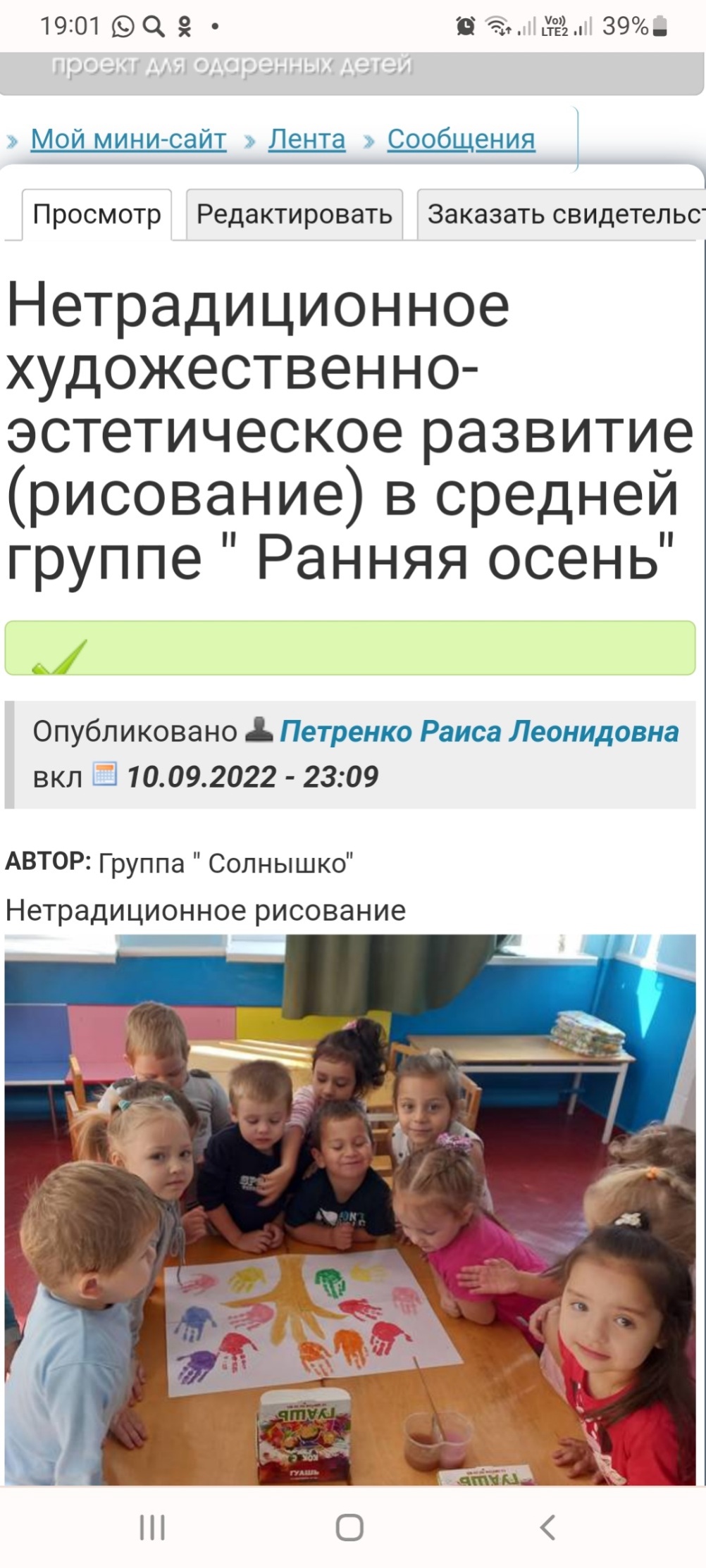 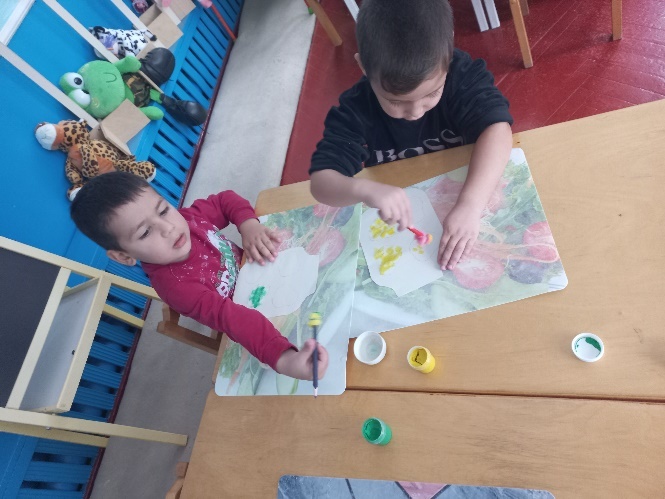 ТТема занятияНетрадиционные техникиЗадачиМатериалоктябрьоктябрьоктябрьоктябрь«ЗолотаяосеньРисование  способом тычка.Уточнять и расширять представления об осени; продолжать закреплять умения детей наносить один слой краски на другой методом тычка, развивать творчество и фантазию.Лист, гуашь, две кисточки, маленький листочек для проверки цвета и все принадлежности для рисования.Осенние листочки».Отпечаток листьев. Набрызг.Познакомить с техникой печатания листьев. Закрепить умения работать с техникой печати по трафарету. Развивать цветовосприятие. Учить смешивать краски прямо на листьях ил тампонах при печати.Лист черного цвета, гуашь, поролоновые тампоны трафареты, принадлежности для рисования«Животные, которых я сам себе придумал».Кляксография.Познакомить с нетрадиционной техникой кляксографии. Учить работать в этой технике. Развивать воображение, творчество, в дорисовывании предметов.Черная и цветная гуашь, лист, пластмассовая ложка, простой карандаш, восковые мелки, принадлежности для рисования.ноябрьноябрьноябрьноябрь«Ежик»Метод тычкаРазвивать эмоционально-чувственное восприятие. Воспитывать отзывчивостьБумага, гуашь, жесткие кистиЧерепашка».Аппликация из крупы.Учить равномерно, распределять различные виды крупы по форме черепашки, развивать аккуратность, четкостьКартон, изображение черепахи, крупа, клей ПВА.«Цыпленок»Гуашь, ватные диски, палочкиУчить детей наклеивать ватные диски, учить аккуратно, раскрашивать ватные диски, "оживлять" картинку с помощь ватных палочекГуашь, ватные диски, палочки, листы бумаги, клей«Два петушка».Рисование ладошкойСовершенствовать умение делать отпечатки ладони и дорисовывать их до определенного образа (петушки). Развивать воображение, творчество. Воспитать у ребенка художественный вкус.Цветные карандаши, листы бумагидекабрьдекабрьдекабрьдекабрь«Снежная семья».Рисование способом тычка.Учить рисовать снеговиков разных размеров, закрепить приёмы изображения круглых форм в различных сочетаниях, совершенствовать технику рисования тычком.Лист, гуашь, две кисточки, маленький листочек для проверки цвета и все принадлежности для рисования.«Елочка».Пластилинография.Мозаика из пластилина. Учить отрывать от большого куска пластилина маленькие кусочки, катать из них между пальцами маленькие шарики, выкладывать шариками готовую форму елочки, нарисованную на светлом картоне.Рисунок с изображением елочки; пластилин.«Елочка» (продолжение).Пластилинография.Продолжить мозаику из пластилина.Рисунок с изображением елочки; пластилин.январьянварьянварьянварь«Мои рукавички».Оттиск пробкой, рисование пальчикамиУпражнять в технике печатания. Закрепить умение украшать предмет, нанося рисунок по возможности равномерно на всю поверхность.Лист бумаги с изображением рукавички, пробки, цветная гуашь.«Снеговик»Комкание бумаги (скатывание)Закреплять навыки рисования гуашью, умение сочетать в работе скатывание, комкание бумаги и рисование. Учить дорисовывать картинку со снеговиком (метла, елочка, заборчик и т.д.). Развивать чувство композиции. Воспитать у ребенка художественный вкус.Гуашь, листы бумаги, салфетки для скатывания, клей ПВА.«Снегири на ветке».Рисование способом тычка.Формировать у детей обобщённое представление о птицах; пробуждать интерес к известным птицам; расширять знания о перелётных птицах; упражнять в рисовании снегирей.Лист, гуашь, две кисточки, маленький листочек для проверки цвета и все принадлежности для рисованияфевральфевральфевральфевраль«Зимний пейзаж».Кляксография.Развивать фантазию и творчество в рисовании зимнего пейзажа; продолжать учить регулировать силу выдуваемого воздуха, дополнять изображение.Черная и цветная гуашь, лист, пластмассовая ложка, простой карандаш, гуашь, восковые мелки, принадлежности для рисования.«На что похоже?»Техника монотипииЗнакомить детей с симметрией. Развивать воображение. Продолжать развивать интерес к рисованиюБумага, согнутая пополам, гуашь 3 цветов, тряпочки«Подарок папе».РазныеВызвать желание порадовать пап и дедушек.Материал для аппликации«Подарок папе» (продолжение)РазныеВызвать желание порадовать пап и дедушек.Материал для аппликациимартмартмартмарт«Букет для мамы».Рисование ладошками.Передача образа бутона тюльпана. Продолжить совершенствовать технику.Листы бумаги с заготовками вазы и стебля цветка, гуашь, кисти.2«Какого цвета весна».Монотипия.Обогащать и расширять художественный опыт детей в работе с акварелью, рисованию по мокрой бумаге, смешивая краскиДва альбомных листа на каждого ребенка, акварельные краски, маленькие губки, две емкости с водой, толстые кисточки.«Берег реки».Рисование по сырому фонуЗакрепить умение рисовать по сырому фону, смешивать краски прямо на листе, развивать творчество, фантазию.Листы бумаги формата А4, гуашь синего цвета, кисточки, подставки под кисточки, баночки с водой, салфетки.апрельапрельапрельапрель«Звездное небо».Печать поролоном по трафарету; набрызгУчить создавать образ звездного неба, используя смешение красок, набрызг и печать по трафарету. Развивать цветовосприятие. Упражнять в рисовании с помощью данных техник.Листы бумаги для рисования,гуашь синего цвета, кисточки, подставки под кисточки, баночки с водой, паралон.«Пасхальное яйцо»Аппликация из салфеток.Учить методу торцевания. Передать образ, путем прикладывания салфеток к основе из пластилина.Салфетки, основа яйца из пластилина. Паста от ручки или стержень.«Расцвели одуванчики».Метод тычка.Закреплять умение самостоятельно рисовать методом тычка цветы, умение рисовать тонкой кисточкой листья и стебли. Расширять знания о весенних цветах.Тонкая кисточка, листы бумаги, гуашь.маймаймаймай«Букет к 9 мая».Пластилинография.Знакомство со способом скручивания жгутиком, изготовление цветов из пластилина.Открытки с цветами, картон, пластилин.«Цветочная поляна».Рисование ватными палочкамиПродолжать учить детей рисовать красками, используя ватные палочки; закреплять знания цветов; формировать интерес и положительное отношение к рисованию.Тонированные в зелёный цвет листы бумаги для рисования; готовый рисунок – образец, репродукции с изображением цветочной поляны (полевых цветов); гуашь основных цветов, кисточки, непроливайки, салфетки.«Грибы».Техника изонитиПознакомить детей с линейкой; дать понятие: прямой угол, тупой угол, острый угол; учить пользоваться ниткой, иголкой, шилом; учить заполнять углы и дополнять изображения аппликацией (ножка, трава)Шерстяные нитки, игла, треугольник, карандаш, шило, подушечка, бархатная бумага или цветной картон с начерченными углами.«Салют».Акварель или гуашь, восковые мелкиЗакрепление навыка рисования акварелью или гуашь, учить рисовать салют с помощью воскового мелка.Все принадлежности для рисования.